Инвестиционная площадка № 67-21-01Инвестиционная площадка № 67-21-01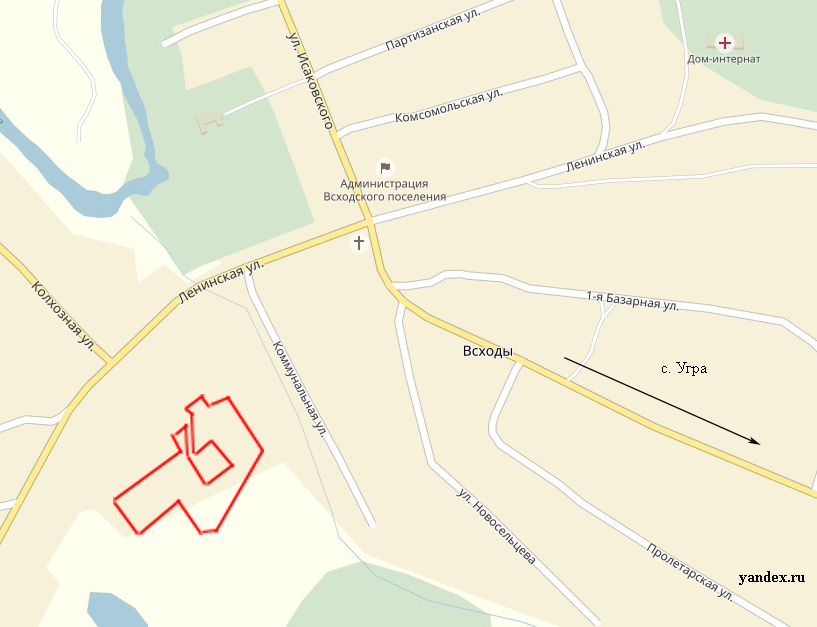 1. Месторасположение:- Смоленская область, Угранский район, с. Всходы, ул. Ленинская;- на расстоянии 23 км от с. Угра;- расстояние до г. Смоленск – 261 км;- расстояние до г. Москва – 320 км.2. Характеристика участка:- площадь – 3,9 га;- категория земель – земли населенных пунктов;- форма собственности – муниципальная;- приоритетное направление использования – обрабатывающее производство;- на территории расположены здание склада, производственное здание и подстанция.3. Подъездные пути:- к площадке подходит дорога с гравийным покрытием с выездом на а/д Угра - Всходы с асфальтобетонным покрытием на расстоянии 0,4 км.4. Инженерная коммуникация:- газоснабжение – отсутствует;- электроснабжение – на территории площадки расположена подстанция в неудовлетворительном состоянии со свободной мощностью 600 Квт;- водоснабжение – имеется возможность подключения к водопроводу мощностью 360 куб. м в сутки на расстоянии 0,7 км.5. Условия приобретения:- выкуп – по итогам торгов; кадастровая стоимость участка – 4202029,75 руб., начальная цена аукциона по продаже – 3492 тыс. руб.;- аренда – 50424 руб. в год 